MONDAY NIGHT GROUPThe next meeting will be on Monday 29th October 2018 and will be exploring the creation accounts in the book of Genesis. All welcome.CONFIRMATIONAnna Maria, Jude and Stacey will be confirmed on Tuesday evening in St Mary’s Church along with other children from this area. We offer them our congratulations and will have our own parish celebration after the 11.00am Mass next weekend to mark this important moment on their faith journey.SOLEMNITY OF ALL SAINTSThursday is a Holiday of Obligation. There will be a Vigil Mass at 7.00pm on Wednesday and morning Mass as usual at 10.00am on Thursday. MONTH OF THE HOLY SOULSNovember is a time of prayer for the faithful departed, both those we have known and loved and the Holy Souls who have no one to pray for them. Throughout the month, Holy Mass is offered each day for our loved ones named on the November Lists. These are available at the back of the church and should be placed in the box provided.Commemoration of the Holy Souls is on Friday 2nd November. To enable more of us to attend Holy Mass on this day there will be an extra Mass at 6.00pm.MASS FOR THE FAITHFUL DEPARTEDThe family and friends of parishioners who have died in the last year have been invited to join us for Holy Mass at 11.00am on Sunday 18th November. Please join us and them in the hall after Mass for tea/coffee.AFTERNOON TEA. Mon 5th November, 1.00pmA chance to chat, enjoy some good food and listen (dance) to music provided by the band ‘Erin’s Ways’. CHRISTMAS FAYREThis year’s Christmas Fayre will take place after the 11.00am Mass on Sunday 18 November. Donations for the Tombola stall, home baking, etc gladly received.There will be a meeting for anyone who is willing to volunteer at the Fayre on Sat 3 November after the 10.00am Mass.COLLECTIONS LAST WEEKLast week’s Offertory Collection came to £644£1038  was donated to Missio Scotland.Many thanks for your ongoing support of the parish.VIGIL FOR VOCATIONSThe Serra Club has organised an evening of prayer for vocations, including Holy Mass, Adoration and Benediction on Fri 2 Nov 2018, 7.00-9.00pm. Turnbull Hall, Southpark Terrace, G12 8LG.HOLY MASS FOR DECEASED CLERGY OF THE ARCHDIOCESEArchbishop Tartaglia will celebrate Holy Mass for deceased bishops and priest of the Archdiocese on St Andrew’s Cathedral at 1.00pm on Thurs 15 November. All welcome.ST PETER’S CEMETERY,  DALBETHHoly Mass will be offered for all who are buried in St Peter’s and the local cemeteries, or whose final committal was at Daldowie Crematorium on Sun 4th November 2018 at 3.00pm. The Mass will be celebrated in the cemetery. (In case of inclement weather, the Mass will take place in St Joseph’s, Tollcross.)CONSIDERING PRIMARY TEACHING?Information evening for people considering applying for initial Teacher Education Programme (Primary) in Saint Patrick’s Primary School (Perth Street, Glasgow, G3 8UQ) on Tuesday 6th November 2018 from 6.30 pm until 8.00 pm. The event will focus on preparing for interview. Representatives from the University of Glasgow, the Archdiocesan Primary Head Teachers’ Association (APHTA), Church and local authority Church representatives will be present to offer advice.NIGHTFEVERThe next Nightfever is on Sat 3 November 2018 in St Aloysius’ church, Rose St. The church is open from 7.00pm – 11.00pm for people to come as it suits. Exposition of the Blessed Sacrament is accompanied with priests available for Confession/chat. AGAP FILM AND FAITH CLUBMeets at 1.00 pm for a matinee and at 7.00 pm on Thursday 1st November at Saint Mungo’s Retreat House, next to Saint Mungo’s Church. This month’s film is The Blind Side (2009, Cert 12A). To book go to www.agap.org.uk and go to “What’s On” or phone 0141 552 5527CATHOLIC NURSES GUILDThe Annual Day of Recollection will take place in the Schoenstatt Centre on Sat 17 November 2018, 10.30-4.00pm. All nurses, healthcare workers and friends are welcome. Tickets £20. For further information and booking: 01475 725252/0131 665 3639SPUC: THE RIGHT SIDE TOURAn opportunity to learn about SPUC’s work to fight the current drive to legalise abortion, which will remove time restrictions on abortion and compromise the medical staff’s right of conscience. The Ogilvie Centre, St Aloysius’, Sat 3 Nov 2018, 11.30amST MARGARET’S ADOPTION SOCIETY Is currently looking to recruit prospective adopters. If you have ever thought about adoption as a way to grow your family and would like to know more, please contact our office for a chat with one of our friendly and experienced staff on 0141 332 8371 or email info@stmargaretsadoption.org.uk.POPE FRANCIS TWEETSGod can act in any circumstances, even in the midst of apparent defeat.@PontifexPOPE FRANCIS WRITES: REJOICE AND BE GLADPope Francis renewed the Lord’s call to holiness in his recent Apostolic Exhortation Gaudete et Exsultate. The full document can be purchased in the Pauline Multimedia store in St Enoch’s square or downloaded from the Holy See’s website: www.vatican.va 52. The Church has repeatedly taught that we are justified not by our own works or efforts, but by the grace of the Lord, who always takes the initiative. The Fathers of the Church, even before Saint Augustine, clearly expressed this fundamental belief. Saint John Chrysostom said that God pours into us the very source of all his gifts even before we enter into battle. Saint Basil the Great remarked that the faithful glory in God alone, for “they realize that they lack true justice and are justified only through faith in Christ”. 54. The Catechism of the Catholic Church also reminds us that the gift of grace “surpasses the power of human intellect and will” and that “with regard to God, there is no strict right to any merit on the part of man. Between God and us there is an immeasurable inequality”. His friendship infinitely transcends us; we cannot buy it with our works, it can only be a gift born of his loving initiative. This invites us to live in joyful gratitude for this completely unmerited gift, since “after one has grace, the grace already possessed cannot come under merit”. The saints avoided putting trust in their own works: “In the evening of this life, I shall appear before you empty-handed, for I do not ask you, Lord, to count my works. All our justices have stains in your sight”.PARISH PRAYERFather, almighty and eternal God, whose praise is sung throughout all creation and whose glory is proclaimed by all peoples. You create us in love and call us to our eternal destiny of loving communion with You. May the parish of Our Lady of Good Counsel be a place where Your Name is hallowed and Your chosen ones are united in Holy Mass with Your Son in praise and thanksgiving.Lord Jesus Christ, Word of God, Incarnate of the Virgin Mary, You manifest the Father’s love and reveal His will for us. May we always be aware of our Baptismal dignity as the Children of God by our sharing through the Holy Spirit in Your Sonship, and so respond to Your call in service of each other, our parish, Holy Mother Church and the world.Holy Spirit, Advocate and Spirit of Truth, You breathed your life into the Apostles at Pentecost, inspiring them to be preachers of the Word. May we always be open to Your promptings that our parish may be renewed in praise of God and in living the truth in charity.Our Lady, Mother of the ChurchPray for us.Our Lady of Good CounselPray for us VOCATIONSThe monthly meetings for men who are considering a vocation to the priesthood held in Turnbull Hall, the Catholic Chaplaincy, University of Glasgow. Meetings, which are informal and involve no commitment, take place on the second Friday of each month. A period of adoration of the Blessed Sacrament and a talk on priestly life will be followed by supper and the chance to share with other men who are undertaking a similar time of discernment. The next session will be on Friday . For further information contact Fr Ross Campbell: 0141 339 4315. Email: Ross.Campbell.2@glasgow.ac.uk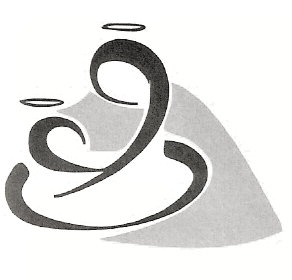 